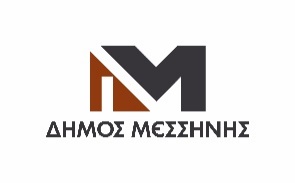 ΑΡ. ΠΡΩΤ……………….ΜΕΣΣΗΝΗ, …./……/2020   ΑΙΤΗΣΗ